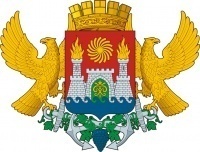 АДМИНИСТРАЦИЯ ГОРОДСКОГО ОКРУГА С ВНУТРИГОРОДСКИМ ДЕЛЕНИЕМ «ГОРОД МАХАЧКАЛА»МУНИЦИПАЛЬНОЕ БЮДЖЕТНОЕ ДОШКОЛЬНОЕ ОБРАЗОВАТЕЛЬНОЕ  УЧРЕЖДЕНИЕ«ЦЕНТР РАЗВИТИЯ РЕБЕНКА – ДЕТСКИЙ САД № 43» ___________________________________________________________________________________________________________________________________________________________________________________________________________________________________________________________Пр. Гамидова, 48 «А», г. Махачкала, Республика Дагестан, 367010, тел  (8722) 62-61-42  e-mail: mkala-mdou43@yandex.ruОГРН 1070562002697,ИНН 0562068649 КПП 057201001, ОКПО 49165860             Информация о доходах заведующей, заместителей заведующей и главного бухгалтера (среднемесячная заработная плата) за 2020-2021 год МБДОУ «ЦРР – Д/с № 43»Заведующая МБДОУ «ЦРР-Д/с №43»                                        Курбанова Ш.А1ЗаведующаяКурбанова Ш.А.483432Заместитель заведующейОруджалиева Э.Р.435083Заместитель заведующей по АХЧОмарова Н.О.338394Главный бухгалтерМамаева Ф.А.38675